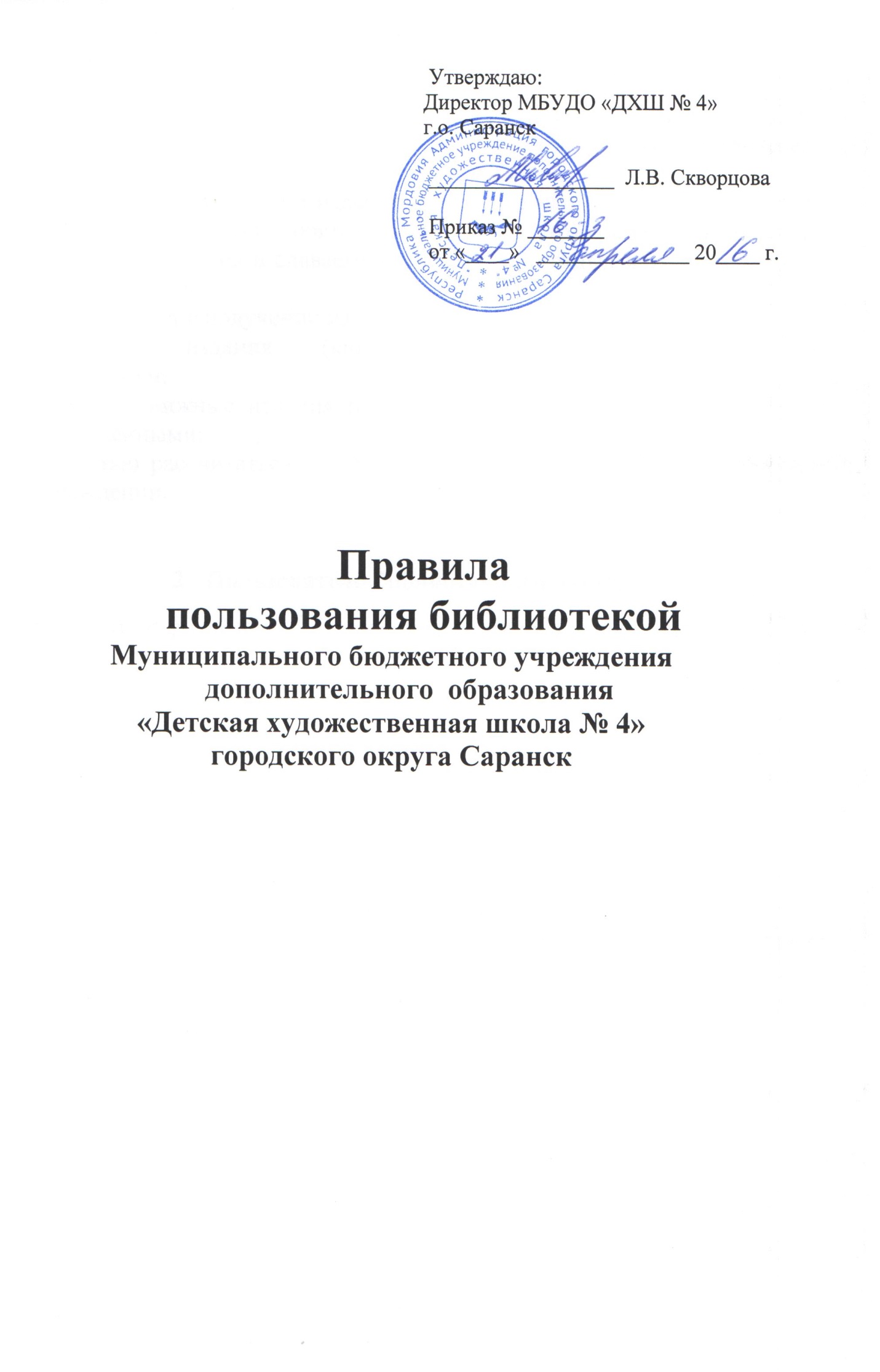 Пользователи библиотеки обязаны:а)	 бережно относиться к произведениям печати (не вырывать, не загибать страниц, не делать в книгах подчеркиваний, пометок), иным документам на различных носителях;б) убедиться при получении издания (книжного или дискового) в отсутствии дефектов, а при обнаружении проинформировать об этом работника библиотеки.  Ответственность за дефекты в сдаваемых изданиях (книжных или дисковых) несет последний пользователь;в) расписываться в получении изданий  (книжных или дисковых);г) возвращать издания  (книжные или дисковые) в библиотеку в установленные сроки;д) заменять книжные издания или дисковые носители при  их утрате или порчи им равноценными;е) полностью рассчитаться с библиотекой по истечении срока обучения или работы в учреждении.Пользователи библиотеки имеют право:а)	получать информацию о составе библиотечного фонда (наличие изданий), информационных ресурсах и предоставляемых библиотекой услугах;в) получать консультационную помощь в поиске и выборе источников информации;в)  получать во временное пользование на абонементе печатные и дисковые издания, другие источники информации.Порядок пользования библиотекой:а)   запись в библиотеку производится в индивидуальном порядке;б) документом, подтверждающим право пользования библиотекой, является именной формуляр;в) формуляр фиксирует дату выдачи издания из фонда библиотеки и их возвращения в библиотеку.